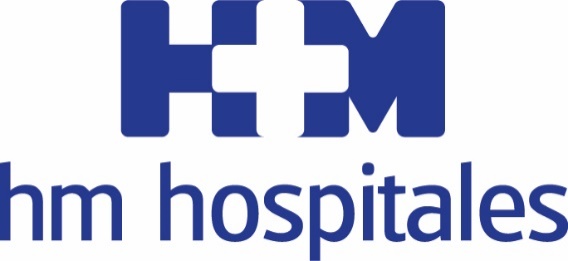 LA REALIZACIÓN DE UNOS 6.000 TEST DE DETECCIÓN DE ANTICUERPOS COMPLETA LA EVALUACIÓN DEL ESTADO INMUNOLÓGICO DE LOS PROFESIONALES DE HM HOSPITALESHM Hospitales lanzó este test masivo de anticuerpos para evaluar la exposición al virus SARS-CoV-2 en los profesionales del Grupo, tanto laborales como mercantiles, y proteger su salud, así como la de sus pacientes El 9,4% de los empleados ha dado positivo en Inmunoglobulina g (IgG), ofreciendo una baja prevalencia a la enfermedad, siendo Galicia, con un 1,5%, el territorio que tiene una tasa menor, seguida del 6,3% en Barcelona, un 12% en León y un 12,4% en Madrid Esta iniciativa complementa otras medidas de protección para ofrecer la máxima seguridad en la actividad asistencial post COVID-19 en los centros de HM Hospitales Madrid, 21 de mayo de 2020.- Desde el inicio de la pandemia provocada por el virus SARS-CoV-2, HM Hospitales ha implantado protocolos para tratar de garantizar en la medida de lo posible la salud de sus trabajadores y por ende la de sus pacientes. En este sentido, la realización de test masivos de detección de anticuerpos al personal del Grupo se ha convertido en una de las iniciativas de mayor impacto, ya que ofrece una fotografía precisa de la prevalencia de la enfermedad entre sus profesionales sanitarios, que se constata como baja al registrarse un 9,4% de positivos en Inmunoglobulina g (IgG).El jefe del Departamento de Seguridad, Salud y Bienestar de HM Hospitales, Dr. Francisco Peñalver, destaca que, “el objetivo de la realización de las pruebas serológicas es proteger la salud de nuestro personal y de sus pacientes, y la mejor manera de hacerlo es hacer que todos y cada uno de los profesionales del Grupo tengan acceso a esta prueba, que evalúa su estado inmunológico tras la pandemia de COVID-19. Las pruebas se han desarrollado en varias fases en los distintos ámbitos territoriales, y se ha obtenido una prevalencia total del 9,4% de personal que ha desarrollado anticuerpos específicos frente al coronavirus Sars-Cov-2”.Esta conclusión se extrae del análisis de los resultados de los 5.910 test de anticuerpos realizados hasta el 18 de mayo. HM Hospitales lanzó este test masivo de anticuerpos para analizar el impacto de la pandemia en sus trabajadores, siendo bajo el nivel de infección, por lo que las medidas y medios ofrecidos por el Grupo han sido a todas luces efectivos.La explicación a la baja prevalencia de la enfermedad entre personal sanitario de HM Hospitales reside en la efectividad de las medidas de seguridad que han aplicado los propios trabajadores, que han sido facilitadas por el Grupo mediante la dotación constante de equipos de protección individual, que se complementa con la articulación de mecanismos de refuerzo en limpieza, desinfección y distanciamiento. En ese sentido y frente a lo esperado, la prevalencia es similar a la encontrada en la población general, por lo que los hospitales del Grupo no han sido un foco de transmisión de la enfermedad. Por territoriosAl desgranar las cifras por territorios, el Dr. Peñalver señala que “específicamente se han obtenido unas prevalencias en Madrid de un 12,4 %, en León de un 12%, en Barcelona de un 6,3% y en Galicia de un 1,5%, en la misma línea que las mostradas en otros estudios realizados a nivel nacional. Siendo los datos del personal que se ha enfrentado en primera línea de batalla especialmente positivos gracias a su bajo nivel de infección”. Por volumen de pruebas y respondiendo a la distribución de centros del Grupos hay que señalar que en la Comunidad de Madrid se han efectuado 3.762 pruebas, en Galicia 1.131, en Barcelona 909 y en León 158.De esta forma, se constata que el personal de HM Hospitales se encuentra en disposición de ofrecer a sus pacientes la máxima seguridad en la actividad asistencial post COVID-19. En ese sentido, el Grupo ha implementado centros circuitos diferenciados y libres de exposición COVID-19, se han dispuesto indicadores con la distancia de seguridad en accesos, pasillos, salas de espera, ascensores y mostradores, que cuentan además con mamparas protectoras. Del mismo modo, en consultas, el personal sanitario atiende equipado con mascarilla y pantallas faciales protectoras, que garantizan su seguridad y la de los pacientes. PCR paciente quirúrgicoOtra de las medidas de protección para los pacientes y el personal sanitario establecidas por HM Hospitales reside en la obligatoriedad de realizar pruebas de detección PCR a todos los pacientes que se van a ser sometidos a una intervención quirúrgica y que se realizan 72 horas antes de su paso por quirófano para conocer su estado de salud respecto al COVID-19. A este respecto ya se han realizado 1.206 test PCR que han arrojado resultados negativos en un 99,3% lo que es un indicador inequívoco la baja tasa de infectados existente en el momento actual entre la población general.HM HospitalesHM Hospitales es el grupo hospitalario privado de referencia a nivel nacional que basa su oferta en la excelencia asistencial sumada a la investigación, la docencia, la constante innovación tecnológica y la publicación de resultados.Dirigido por médicos y con capital 100% español, cuenta en la actualidad con más de 4.800 trabajadores laborales que concentran sus esfuerzos en ofrecer una medicina de calidad e innovadora centrada en el cuidado de la salud y el bienestar de sus pacientes y familiares.HM Hospitales está formado por 43 centros asistenciales: 17 hospitales, 4 centros integrales de alta especialización en Oncología, Cardiología, Neurociencias y Fertilidad, además de 22 policlínicos. Todos ellos trabajan de manera coordinada para ofrecer una gestión integral de las necesidades y requerimientos de sus pacientes.Más información para medios:DPTO. DE COMUNICACIÓN DE HM HOSPITALESMarcos García RodríguezTel.: 914 444 244 Ext 167 / Móvil 667 184 600 E-mail: mgarciarodriguez@hmhospitales.comMás información: www.hmhospitales.com